PENGARUH LAYANAN BIMBINGAN KELOMPOK TEKNIK DISKUSI TERHADAP PENINGKATAN SELF MANAGEMENT DALAM BELAJAR PADA SISWA SMK NEGERI 1 PERBAUNGAN TAHUN PELAJARAN 2022/2023SKRIPSIOlehSHOFIATUL MARWAHNPM: 191414021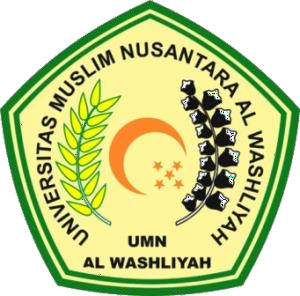 FAKULTAS KEGURUAN DAN ILMU PENDIDIKANUNIVERSITAS MUSLIM NUSANTARA AL-WASHLIYAH MEDAN 2023PENGARUH LAYANAN BIMBINGAN KELOMPOK TEKNIK DISKUSI TERHADAP PENINGKATAN SELF MANAGEMENT DALAM BELAJAR PADA SISWA SMK NEGERI 1 PERBAUNGAN TAHUN PELAJARAN 2022/2023Skripsi ini Diajukan sebagai Syarat Untuk Memperoleh Gelar Sarjana Pendidikan Pada Jurusan Ilmu Pendidikan Program Studi Bimbingan KonselingOlehSHOFIATUL MARWAHNPM: 191414021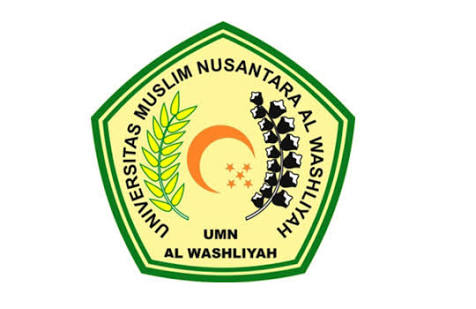 FAKULTAS KEGURUAN DAN ILMU PENDIDIKAN UNIVERSITAS MUSLIM NUSANTARA AL-WASHLIYAH MEDAN 2023